PENGARUH DISIPLIN KERJA TERHADAP PRESTASI KERJA PEGAWAI DI DINAS TENAGA KERJA KOTA BANDUNGNAMA : MELIYANA FUJIYANTINPM : 132010107SKRIPSIDiajukan untuk memenuhi syarat dalam menempuhujian sidang sarjana program Strata Satu (S1)pada Jurusan Ilmu Administrasi Negara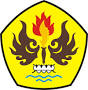 FAKULTAS ILMU SOSIAL DAN ILMU POLITIKUNIVERSITAS PASUNDANBANDUNG2017